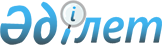 Көксу ауданының 2016-2018 жылдарға арналған бюджеті туралы
					
			Күшін жойған
			
			
		
					Алматы облысы Көксу аудандық мәслихатының 2015 жылғы 21 желтоқсандағы № 49-1 шешімі. Алматы облысының Әділет департаментінде 2015 жылы 29 желтоқсанда № 3642 болып тіркелді. Күші жойылды - Алматы облысы Көксу аудандық мәслихатының 2017 жылғы 12 маусымдағы № 17-8 шешімімен
      Ескерту. Күші жойылды - Алматы облысы Көксу аудандық мәслихатының 12.06.2017 № 17-8 шешімімен (алғашқы ресми жарияланған күнінен кейін күнтізбелік он күн өткен соң қолданысқа енгізіледі).

      2008 жылдың 04 желтоқсандағы Қазақстан Республикасының Бюджет Кодексінің 9-бабының 2-тармағына, "Қазақстан Республикасындағы жергілікті мемлекеттік басқару және өзін-өзі басқару туралы" 2001 жылғы 23 қаңтардағы Қазақстан Республикасы Заңының 6-бабы 1-тармағының 1) тармақшасына сәйкес, Көксу ауданы мәслихаты ШЕШІМ ҚАБЫЛДАДЫ:

      1. 2016-2018 жылдарға арналған аудандық бюджеті тиісінше 1, 2 және 3-қосымшаларға сәйкес, оның ішінде 2016 жылға келесі көлемдерде бекітілсін:

      1) кірістер 4669756 мың теңге, оның ішінде:

      салықтық түсімдер 196096 мың теңге;

      салықтық емес түсімдер 19948 мың теңге;

      негізгі капиталды сатудан түсетін түсімдер 5826 мың теңге;

      трансферттер түсімі 4447886 мың теңге, оның ішінде: 

      ағымдағы нысаналы трансферттер 1596455 мың теңге;

      нысаналы даму трансферттері 763393 мың теңге;

      субвенциялар 2088038 мың теңге;

      2) шығындар 4688357 мың теңге;

      3) таза бюджеттік кредиттеу 49252 мың теңге, оның ішінде:

      бюджеттік кредиттер 73175 мың теңге;

      бюджеттік кредиттерді өтеу 23923 мың теңге;

      4) қаржы активтерiмен операциялар бойынша сальдо 5910 мың теңге; 

      5) бюджет тапшылығы (профициті) (-) 73763 мың теңге;

      6) бюджет тапшылығын қаржыландыру (профицитін пайдалану) 73763 мың теңге.

      Ескерту. 1-тармақ жаңа редакцияда - Алматы облысы Көксу аудандық мәслихатының 27.10.2016 № 10-1 (01.01.2016 бастап қолданысқа енгізіледі) шешімімен.

      2. Ауданның жергілікті атқарушы органының 2016 жылға арналған резерві 3262 мың теңге сомасында бекітілсін.

      3. 2016 жылға арналған аудандық бюджетте жергілікті өзін-өзі басқару органдарына берілетін трансферттер 4-қосымшаға сәйкес, 48688 мың теңге сомасында көзделгені ескерілсін.

      Ауылдық округтер әкімдері жергілікті өзін-өзі басқарудың қолма-қол ақшаны бақылау шотына түсетін бюджет қаражатының тиімді пайдаланылуын қамтамасыз етсін.

      4. 2016 жылға арналған аудандық бюджетті атқару процесінде секвестрлеуге жатпайтын аудандық бюджеттік бағдарламалардың тізбесі 5-қосымшаға сәйкес белгіленсін.

      5. "Көксу ауданының экономика және бюджеттік жоспарлау бөлімі" мемлекеттік мекемесінің басшысына (келісім бойынша Нұрмұхамбетов С. С.) осы шешімді әділет органдарында мемлекеттік тіркелгеннен кейін ресми және мерзімді баспа басылымдарында, сондай-ақ Қазақстан Республикасының Үкіметі айқындаған интернет-ресурста және аудандық мәслихаттың интернет-ресурсында жариялау жүктелсін.

      6. Осы шешімнің орындалуын бақылау аудандық мәслихаттың "Ауданның экономикалық дамуы, жергілікті бюджет, табиғатты қорғау және ауыл шаруашылығы мәселелері жөніндегі" тұрақты комиссиясына жүктелсін.

      7. Осы шешім 2016 жылғы 1 қаңтардан бастап қолданысқа енгізіледі. Көксу ауданының 2016 жылға арналған бюджеті
      Ескерту. 1 қосымша жаңа редакцияда - Алматы облысы Көксу аудандық мәслихатының 27.10.2016 № 10-1 (01.01.2016 бастап қолданысқа енгізіледі) шешімімен. Көксу ауданының 2017 жылға арналған бюджеті Көксу ауданының 2018 жылға арналған бюджеті 2016 жылға жергілікті өзін-өзі басқару органдарына берілетін трансферттер 2016 жылға арналған аудандық бюджетті атқару процесінде секвестрлеуге жатпайтын аудандық бюджеттік бағдарламалардың тізбесі
					© 2012. Қазақстан Республикасы Әділет министрлігінің «Қазақстан Республикасының Заңнама және құқықтық ақпарат институты» ШЖҚ РМК
				
      Көксу ауданы мәслихатының

      сессия төрағасы

О. Нұртаев

      Көксу ауданы мәслихатының

      хатшысы

Ә. Досымбеков 
Көксу ауданы мәслихатының 2016 жылғы 21 желтоқсандағы "Көксу ауданының 2016-2018 жылдарға арналған бюджеті туралы" № 49-1 шешімімен бекітілген 1-қосымша
Санаты
Санаты
Санаты
Санаты
 

Сомасы

(мың теңге)

 
Сынып
Сынып
Сынып
 

Сомасы

(мың теңге)

 
Iшкi сынып
Iшкi сынып
 

Сомасы

(мың теңге)

 
Атауы 
 

Сомасы

(мың теңге)

 
I. Кірістер
4669756
1
Салықтық түсімдер
196096
01
Табыс салығы
47500
2
Жеке табыс салығы
47500
04
Меншікке салынатын салықтар
126961
1
Мүлікке салынатын салықтар
64526
3
Жер салығы
5231
4
Көлік құралдарына салынатын салық
54104
5
Бірыңғай жер салығы
3100
05
Тауарларға, жұмыстарға және қызметтерге салынатын ішкі салықтар
15195
2
Акциздер
1795
3
Табиғи және басқа да ресурстарды пайдаланғаны үшін түсетін түсімдер
1800
4
Кәсiпкерлiк және кәсiби қызметтi жүргiзгенi үшiн алынатын алымдар
11430
5
Ойын бизнесіне салық
170
08
Заңдық маңызы бар әрекеттерді жасағаны және (немесе) оған уәкілеттігі бар мемлекеттік органдар немесе лауазымды адамдар құжаттар бергені үшін алынатын міндетті төлемдер
6440
1
Мемлекеттік баж
6440
2
Салықтық емес түсiмдер
19948
01
Мемлекеттік меншiктен түсетiн кірістер
3015
5
Мемлекет меншігіндегі мүлікті жалға беруден түсетін кірістер
3015
04
Мемлекеттік бюджеттен қаржыландырылатын, сондай-ақ Қазақстан Республикасы Ұлттық Банкінің бюджетінен (шығыстар сметасынан) ұсталатын және қаржыландырылатын мемлекеттік мекемелер салатын айыппұлдар, өсімпұлдар, санкциялар, өндіріп алулар
2665
1
Мұнай секторы ұйымдарынан түсетін түсімдерді қоспағанда, мемлекеттік бюджеттен қаржыландырылатын, сондай-ақ Қазақстан Республикасы Ұлттық Банкінің бюджетінен (шығыстар сметасынан) ұсталатын және қаржыландырылатын мемлекеттік мекемелер салатын айыппұлдар, өсімпұлдар, санкциялар, өндіріп алулар
2665
06
Басқа да салықтық емес түсімдер
14268
1
Басқа да салықтық емес түсімдер
14268
3
Негiзгi капиталды сатудан түсетiн түсiмдер
5826
01
Мемлекеттiк мекемелерге бекiтiлген мемлекеттiк мүлiктi сату
1664
1
Мемлекеттiк мекемелерге бекiтiлген мемлекеттiк мүлiктi сату
1664
03
Жерді және материалдық емес активтерді сату
4162
1
Жерді сату
4162
4
Трансферттердің түсімдері
4447886
02
Мемлекеттiк басқарудың жоғары тұрған органдарынан түсетiн трансферттер
4447886
2
Облыстық бюджеттен түсетiн трансферттер
4447886
Функционалдық топ
Функционалдық топ
Функционалдық топ
Функционалдық топ
Функционалдық топ
 

 

Сомасы

(мың теңге)

 
Кіші функция
Кіші функция
Кіші функция
Кіші функция
 

 

Сомасы

(мың теңге)

 
Бюджеттік бағдарламалардың әкімшісі
Бюджеттік бағдарламалардың әкімшісі
Бюджеттік бағдарламалардың әкімшісі
 

 

Сомасы

(мың теңге)

 
Бағдарлама
Бағдарлама
 

 

Сомасы

(мың теңге)

 
 Атауы
 

 

Сомасы

(мың теңге)

 
II. Шығындар
4688357
01
Жалпы сипаттағы мемлекеттік қызметтер 
301556
1
Мемлекеттiк басқарудың жалпы функцияларын орындайтын өкiлдi, атқарушы және басқа органдар
272199
112
Аудан (облыстық маңызы бар қала) мәслихатының аппараты
15438
001
Аудан (облыстық маңызы бар қала) мәслихатының қызметін қамтамасыз ету жөніндегі қызметтер
15087
003
Мемлекеттік органның күрделі шығыстары
351
122
Аудан (облыстық маңызы бар қала) әкiмінің аппараты
80887
001
Аудан (облыстық маңызы бар қала) әкімінің қызметін қамтамасыз ету жөніндегі қызметтер
79672
003
Мемлекеттік органның күрделі шығыстары
1215
123
Қаладағы аудан, аудандық маңызы бар қала, кент, ауыл, ауылдық округ әкімінің аппараты
175874
001
Қаладағы аудан, аудандық маңызы бар қала, кент, ауыл, ауылдық округ әкімінің қызметін қамтамасыз ету жөніндегі қызметтер
174759
022
Мемлекеттік органның күрделі шығыстары
1115
2
Қаржылық қызмет
14662
452
Ауданның (облыстық маңызы бар қаланың) қаржы бөлімі
14662
001
Ауданның (облыстық маңызы бар қаланың) бюджетін орындау және коммуналдық меншігін басқару саласындағы мемлекеттік саясатты іске асыру жөніндегі қызметтер
13103
003
Салық салу мақсатында мүлікті бағалауды жүргізу
507
010
Жекешелендіру, коммуналдық меншікті басқару, жекешелендіруден кейінгі қызмет және осыған байланысты дауларды реттеу
1052
5
Жоспарлау және статистикалық қызмет
14695
453
Ауданның (облыстық маңызы бар қаланың) экономика және бюджеттік жоспарлау бөлімі
14695
001
Экономикалық саясатты, мемлекеттік жоспарлау жүйесін қалыптастыру және дамыту саласындағы мемлекеттік саясатты іске асыру жөніндегі қызметтер
14535
004
Мемлекеттік органның күрделі шығыстары
160
02
Қорғаныс
109467
1
Әскери мұқтаждар
1280
122
Аудан (облыстық маңызы бар қала) әкімінің аппараты
1280
005
Жалпыға бірдей әскери міндетті атқару шеңберіндегі іс-шаралар
1280
2
Төтенше жағдайлар жөніндегі жұмыстарды ұйымдастыру 
108187
122
Аудан (облыстық маңызы бар қала) әкімінің аппараты
108187
006
Аудан (облыстық маңызы бар қала) ауқымындағы төтенше жағдайлардың алдын алу және оларды жою
107885
007
Аудандық (қалалық) ауқымдағы дала өрттерінің, сондай-ақ мемлекеттік өртке қарсы қызмет органдары құрылмаған елдi мекендерде өрттердің алдын алу және оларды сөндіру жөніндегі іс-шаралар
302
03
Қоғамдық тәртіп, қауіпсіздік, құқықтық, сот, қылмыстық-атқару қызметі
843
9
Қоғамдық тәртіп және қауіпсіздік саласындағы өзге де қызметтер
843
485
Ауданның (облыстық маңызы бар қаланың) жолаушылар көлігі және автомобиль жолдары бөлімі
843
021
Елдi мекендерде жол қозғалысы қауiпсiздiгін қамтамасыз ету
843
04
Бiлiм беру
3209374
1
Мектепке дейінгі тәрбие және оқыту
472026
464
Ауданның (облыстық маңызы бар қаланың) білім бөлімі
470982
009
Мектепке дейінгі тәрбие мен оқыту ұйымдарының қызметін қамтамасыз ету
98926
040
Мектепке дейінгі білім беру ұйымдарында мемлекеттік білім беру тапсырысын іске асыруға
372056
467
Ауданның (облыстық маңызы бар қаланың) құрылыс бөлімі
1044
037
Мектепке дейiнгi тәрбие және оқыту объектілерін салу және реконструкциялау
1044
2
Бастауыш, негізгі орта және жалпы орта білім беру
2614797
464
Ауданның (облыстық маңызы бар қаланың) білім бөлімі
2110110
003
Жалпы білім беру
2053106
006
Балаларға қосымша білім беру
57004
465
Ауданның (облыстық маңызы бар қаланың) дене шынықтыру және спорт бөлімі
66281
017
Балалар мен жасөспірімдерге спорт бойынша қосымша білім беру
66281
467
Ауданның (облыстық маңызы бар қаланың) құрылыс бөлімі
438406
024
Бастауыш, негізгі орта және жалпы орта білім беру объектілерін салу және реконструкциялау
438406
9
Білім беру саласындағы өзге де қызметтер 
122551
464
Ауданның (облыстық маңызы бар қаланың) білім бөлімі
122551
001
Жергілікті деңгейде білім беру саласындағы мемлекеттік саясатты іске асыру жөніндегі қызметтер
13370
004
Ауданның (облыстық маңызы бар қаланың) мемлекеттік білім беру мекемелерінде білім беру жүйесін ақпараттандыру
3883
005
Ауданның (облыстық маңызы бар қаланың) мемлекеттік білім беру мекемелер үшін оқулықтар мен оқу-әдістемелік кешендерді сатып алу және жеткізу
56573
007
Аудандық (қалалық) ауқымдағы мектеп олимпиадаларын және мектептен тыс іс-шараларды өткізу
2300
015
Жетім баланы (жетім балаларды) және ата-аналарының қамқорынсыз қалған баланы (балаларды) күтіп-ұстауға қамқоршыларға (қорғаншыларға) ай сайынғы ақшалай қаражат төлемі
11279
067
Ведомстволық бағыныстағы мемлекеттік мекемелерінің және ұйымдарының күрделі шығыстары
35146
06
Әлеуметтік көмек және әлеуметтік қамсыздандыру 
182893
1
Әлеуметтiк қамсыздандыру
37621
451
Ауданның (облыстық маңызы бар қаланың) жұмыспен қамту және әлеуметтік бағдарламалар бөлімі
36189
005
Мемлекеттік атаулы әлеуметтік көмек
1006
016
18 жасқа дейінгі балаларға мемлекеттік жәрдемақылар
35183
464
Ауданның (облыстық маңызы бар қаланың) білім бөлімі
1432
030
Патронат тәрбиешілерге берілген баланы (балаларды) асырап бағу 
1432
2
Әлеуметтiк көмек
122784
451
Ауданның (облыстық маңызы бар қаланың) жұмыспен қамту және әлеуметтік бағдарламалар бөлімі
122784
002
Жұмыспен қамту бағдарламасы
29292
004
Ауылдық жерлерде тұратын денсаулық сақтау, білім беру, әлеуметтік қамтамасыз ету, мәдениет, спорт және ветеринар мамандарына отын сатып алуға Қазақстан Республикасының заңнамасына сәйкес әлеуметтік көмек көрсету
19778
006
Тұрғын үйге көмек көрсету
7320
007
Жергілікті өкілетті органдардың шешімі бойынша мұқтаж азаматтардың жекелеген топтарына әлеуметтік көмек
16548
010
Үйден тәрбиеленіп оқытылатын мүгедек балаларды материалдық қамтамасыз ету
2514
014
Мұқтаж азаматтарға үйде әлеуметтік көмек көрсету
33022
017
Мүгедектерді оңалту жеке бағдарламасына сәйкес, мұқтаж мүгедектерді міндетті гигиеналық құралдарымен және ымдау тілі мамандарының қызмет көрсетуін, жеке көмекшілермен қамтамасыз ету 
14310
9
Әлеуметтiк көмек және әлеуметтiк қамтамасыз ету салаларындағы өзге де қызметтер
22488
451
Ауданның (облыстық маңызы бар қаланың) жұмыспен қамту және әлеуметтік бағдарламалар бөлімі
22488
001
Жергілікті деңгейде халық үшін әлеуметтік бағдарламаларды жұмыспен қамтуды қамтамасыз етуді іске асыру саласындағы мемлекеттік саясатты іске асыру жөніндегі қызметтер 
17639
011
Жәрдемақыларды және басқа да әлеуметтік төлемдерді есептеу, төлеу мен жеткізу бойынша қызметтерге ақы төлеу
1445
050
Қазақстан Республикасында мүгедектердің құқықтарын қамтамасыз ету және өмір сүру сапасын жақсарту жөніндегі 2012 - 2018 жылдарға арналған іс-шаралар жоспарын іске асыру
3404
07
Тұрғын үй-коммуналдық шаруашылық
385086
1
Тұрғын үй шаруашылығы
151691
123
Қаладағы аудан, аудандық маңызы бар қала, кент, ауыл, ауылдық округ әкімінің аппараты
5684
027
Жұмыспен қамту 2020 жол картасы бойынша қалаларды және ауылдық елді мекендерді дамыту шеңберінде объектілерді жөндеу және абаттандыру
5684
463
Ауданның (облыстық маңызы бар қаланың) жер қатынастары бөлімі
1543
016
Мемлекет мұқтажы үшін жер учаскелерін алу
1543
464
Ауданның (облыстық маңызы бар қаланың) білім бөлімі
57201
026
Жұмыспен қамту 2020 жол картасы бойынша қалаларды және ауылдық елді мекендерді дамыту шеңберінде объектілерді жөндеу
57201
467
Ауданның (облыстық маңызы бар қаланың) құрылыс бөлімі
76665
003
Коммуналдық тұрғын үй қорының тұрғын үйін жобалау және (немесе) салу, реконструкциялау
68568
004
Инженерлік коммуникациялық инфрақұрылымды жобалау, дамыту және (немесе) жайластыру
8097
487
Ауданның (облыстық маңызы бар қаланың) тұрғын үй-коммуналдық шаруашылық және тұрғын үй инспекция бөлімі
10440
001
Тұрғын үй-коммуналдық шаруашылық және тұрғын үй қоры саласында жергілікті деңгейде мемлекеттік саясатты іске асыру бойынша қызметтер
9904
041
Жұмыспен қамту 2020 жол картасы бойынша қалалар мен ауылдық елді мекендерді дамыту шеңберінде объектілерді жөндеу және абаттандыру
536
123
Қаладағы аудан, аудандық маңызы бар қала, кент, ауыл, ауылдық округ әкімінің аппараты
158
014
Елді мекендерді сумен жабдықтауды ұйымдастыру
158
2
Коммуналдық шаруашылық
229594
487
Ауданның (облыстық маңызы бар қаланың) тұрғын үй-коммуналдық шаруашылық және тұрғын үй инспекция бөлімі
229594
016
Сумен жабдықтау және су бұру жүйелерін дамыту
2024
029
Сумен жабдықтау және су бұру жүйелерін дамыту
227570
3
Елді-мекендерді абаттандыру
3801
123
Қаладағы аудан, аудандық маңызы бар қала, кент, ауыл, ауылдық округ әкімінің аппараты
3801
008
Елді мекендердегі көшелерді жарықтандыру
3801
08
Мәдениет, спорт, туризм және ақпараттық кеңістік
158588
1
Мәдениет саласындағы қызмет
79797
455
Ауданның (облыстық маңызы бар қаланың) мәдениет және тілдерді дамыту бөлімі
79797
003
Мәдени - демалыс жұмысын қолдау
79797
2
Спорт
26641
465
Ауданның (облыстық маңызы бар қаланың) дене шынықтыру және спорт бөлімі
12843
001
Жергілікті деңгейде дене шынықтыру және спорт саласындағы мемлекеттік саясатты іске асыру жөніндегі қызметтер
6215
004
Мемлекеттік органның күрделі шығыстары
200
006
Аудандық (облыстық маңызы бар қалалық) деңгейде спорттық жарыстар өткізу
1407
007
Әртүрлі спорт түрлері бойынша аудан (облыстық маңызы бар қала) құрама командаларының мүшелерін дайындау және олардың облыстық спорт жарыстарына қатысуы
4911
032
Ведомстволық бағыныстағы мемлекеттік мекемелерінің және ұйымдарының күрделі шығыстары
110
467
Ауданның (облыстық маңызы бар қаланың) құрылыс бөлімі
13798
008
Cпорт объектілерін дамыту 
13798
3
Ақпараттық кеңiстiк
26641
455
Ауданның (облыстық маңызы бар қаланың) мәдениет және тілдерді дамыту бөлімі
22841
006
Аудандық (қалалық) кітапханалардың жұмыс істеуі
22275
007
Мемлекеттік тілді және Қазақстан халқының басқа да тілдерін дамыту
566
456
Ауданның (облыстық маңызы бар қаланың) ішкі саясат бөлімі
3800
002
Мемлекеттік ақпараттық саясат жүргізу жөніндегі қызметтер
3800
9
Мәдениет, спорт, туризм және ақпараттық кеңістікті ұйымдастыру жөніндегі өзге де қызметтер
25509
455
Ауданның (облыстық маңызы бар қаланың) мәдениет және тілдерді дамыту бөлімі
15118
001
Жергілікті деңгейде тілдерді және мәдениетті дамыту саласындағы мемлекеттік саясатты іске асыру жөніндегі қызметтер
6822
010
Мемлекеттік органның күрделі шығыстары
66
032
Ведомстволық бағыныстағы мемлекеттік мекемелерінің және ұйымдарының күрделі шығыстары
8230
456
Ауданның (облыстық маңызы бар қаланың) ішкі саясат бөлімі
10391
001
Жергілікті деңгейде ақпарат, мемлекеттілікті нығайту және азаматтардың әлеуметтік сенімділігін қалыптастыру саласында мемлекеттік саясатты іске асыру жөніндегі қызметтер
10391
10
Ауыл, су, орман, балық шаруашылығы, ерекше қорғалатын табиғи аумақтар, қоршаған ортаны және жануарлар дүниесін қорғау, жер қатынастары
144852
1
Ауыл шаруашылығы
53845
453
Ауданның (облыстық маңызы бар қаланың) экономика және бюджеттік жоспарлау бөлімі
18080
099
Мамандардың әлеуметтік көмек көрсетуі жөніндегі шараларды іске асыру
18080
462
Ауданның (облыстық маңызы бар қаланың) ауыл шаруашылығы бөлімі
11672
001
Жергілікті деңгейде ауыл шаруашылығы саласындағы мемлекеттік саясатты іске асыру жөніндегі қызметтер
11472
006
Мемлекеттік органның күрделі шығыстары
200
473
Ауданның (облыстық маңызы бар қаланың) ветеринария бөлімі
24093
001
Жергілікті деңгейде ветеринария саласындағы мемлекеттік саясатты іске асыру жөніндегі қызметтер
11812
003
Мемлекеттік органның күрделі шығыстары
200
006
Ауру жануарларды санитарлық союды ұйымдастыру
1263
007
Қаңғыбас иттер мен мысықтарды аулауды және жоюды ұйымдастыру
2000
008
Алып қойылатын және жойылатын ауру жануарлардың, жануарлардан алынатын өнімдер мен шикізаттың құнын иелеріне өтеу
6000
009
Жануарлардың энзоотиялық аурулары бойынша ветеринариялық іс-шараларды жүргізу
481
010
Ауыл шаруашылығы жануарларын сәйкестендіру жөніндегі іс-шараларды өткізу
2337
6
Жер қатынастары
8431
463
Ауданның (облыстық маңызы бар қаланың) жер қатынастары бөлімі
8431
001
Аудан (облыстық маңызы бар қала) аумағында жер қатынастарын реттеу саласындағы мемлекеттік саясатты іске асыру жөніндегі қызметтер
8431
9
Ауыл, су, орман, балық шаруашылығы, қоршаған ортаны қорғау және жер қатынастары саласындағы басқа да қызметтер
82576
473
Ауданның (облыстық маңызы бар қаланың) ветеринария бөлімі
82576
011
Эпизоотияға қарсы іс-шаралар жүргізу
82576
11
Өнеркәсіп, сәулет, қала құрылысы және құрылыс қызметі 
17396
2
Сәулет, қала құрылысы және құрылыс қызметі
17396
467
Ауданның (облыстық маңызы бар қаланың) құрылыс бөлімі
9636
001
Жергілікті деңгейде құрылыс саласындағы мемлекеттік саясатты іске асыру жөніндегі қызметтер
9636
468
Ауданның (облыстық маңызы бар қаланың) сәулет және қала құрылысы бөлімі
7760
001
Жергілікті деңгейде сәулет және қала құрылысы саласындағы мемлекеттік саясатты іске асыру жөніндегі қызметтер
7560
004
Мемлекеттік органның күрделі шығыстары
200
12
Көлік және коммуникация
55533
1
Автомобиль көлігі
48694
485
Ауданның (облыстық маңызы бар қаланың) жолаушылар көлігі және автомобиль жолдары бөлімі
48694
023
Автомобиль жолдарының жұмыс істеуін қамтамасыз ету
47994
045
Аудандық маңызы бар автомобиль жолдарын және елді-мекендердің көшелерін күрделі және орташа жөндеу
700
9
Көлiк және коммуникациялар саласындағы өзге де қызметтер
6839
485
Ауданның (облыстық маңызы бар қаланың) жолаушылар көлігі және автомобиль жолдары бөлімі
6839
001
Жергілікті деңгейде жолаушылар көлігі және автомобиль жолдары саласындағы мемлекеттік саясатты іске асыру жөніндегі қызметтер
6499
003
Мемлекеттік органның күрделі шығыстары
340
13
Басқалар
67148
3
Кәсiпкерлiк қызметтi қолдау және бәсекелестікті қорғау
8022
469
Ауданның (облыстық маңызы бар қаланың) кәсіпкерлік бөлімі
8022
001
Жергілікті деңгейде кәсіпкерлікті дамыту саласындағы мемлекеттік саясатты іске асыру жөніндегі қызметтер
6022
003
Кәсіпкерлік қызметті қолдау
2000
9
Басқалар
59126
123
Қаладағы аудан, аудандық маңызы бар қала, кент, ауыл, ауылдық округ әкімінің аппараты
55864
040
"Өңірлерді дамыту" Бағдарламасы шеңберінде өңірлерді экономикалық дамытуға жәрдемдесу бойынша шараларды іске асыру
55864
452
Ауданның (облыстық маңызы бар қаланың) қаржы бөлімі
3262
012
Ауданның (облыстық маңызы бар қаланың) жергілікті атқарушы органының резерві 
3262
14
Борышқа қызмет көрсету
33
1
Борышқа қызмет көрсету
33
452
Ауданның (облыстық маңызы бар қаланың) қаржы бөлімі
33
13
Жергілікті атқарушы органдардың облыстық бюджеттен қарыздар бойынша сыйақылар мен өзге де төлемдерді төлеу бойынша борышына қызмет көрсету
33
15
Трансферттер
55588
1
Трансферттер
55588
452
Ауданның (облыстық маңызы бар қаланың) қаржы бөлімі
55588
006
Нысаналы пайдаланылмаған (толық пайдаланылмаған) трансферттерді қайтару
6900
051
Жергілікті өзін-өзі басқару огандарына берілетін трансферттер
48688
III.Таза бюджеттік кредиттеу
49252
Бюджеттік кредиттер
73175
10
Ауыл, су, орман, балық шаруашылығы, ерекше қорғалатын табиғи аумақтар, қоршаған ортаны және жануарлар дүниесін қорғау, жер қатынастары
73175
1
Ауыл шаруашылығы
73175
453
Ауданның (облыстық маңызы бар қаланың) экономика және бюджеттік жоспарлау бөлімі
73175
006
Мамандарды әлеуметтік қолдау шараларын іске асыру үшін бюджеттік кредиттер
73175
Санаты
Санаты
Санаты
Санаты
 

Сомасы

(мың теңге)

 
Сынып
Сынып
Сынып
 

Сомасы

(мың теңге)

 
Iшкi сынып
Iшкi сынып
 

Сомасы

(мың теңге)

 
Атауы 
 

Сомасы

(мың теңге)

 
Бюджеттік кредиттерді өтеу
23923
5
Бюджеттік кредиттерді өтеу
23923
01
Бюджеттік кредиттерді өтеу
23923
1
Мемлекеттік бюджеттен берілген бюджеттік кредиттерді өтеу
23923
Функционалдық топ
Функционалдық топ
Функционалдық топ
Функционалдық топ
Функционалдық топ
 

 

Сомасы

(мың теңге)

 
Кіші функция
Кіші функция
Кіші функция
Кіші функция
 

 

Сомасы

(мың теңге)

 
Бюджеттік бағдарламалардың әкімшісі
Бюджеттік бағдарламалардың әкімшісі
Бюджеттік бағдарламалардың әкімшісі
 

 

Сомасы

(мың теңге)

 
Бағдарлама
Бағдарлама
 

 

Сомасы

(мың теңге)

 
Атауы
 

 

Сомасы

(мың теңге)

 
IV. Қаржы активтерімен операциялар бойынша сальдо
5910
Қаржы активтерін сатып алу
5910
13
Басқалар
5910
9
Басқалар
5910
456
Ауданның (облыстық маңызы бар қаланың) ішкі саясат бөлімі
5910
065
Заңды тұлғалардың жарғылық капиталын қалыптастыру немесе ұлғайту
5910
Санаты
Санаты
Санаты
Санаты
 

Сомасы

(мың теңге)

 
Сынып
Сынып
Сынып
 

Сомасы

(мың теңге)

 
Iшкi сынып
Iшкi сынып
 

Сомасы

(мың теңге)

 
Атауы 
 

Сомасы

(мың теңге)

 
V. Бюджет тапшылығы (профициті)
-73763
VI. Бюджет тапшылығын қаржыландыру (профицитін пайдалану)
73763
7
Қарыздар түсімі
73175
01
Мемлекеттік ішкі қарыздар
73175
2
Қарыз алу келісім шарттары
73175
8
Бюджет қаражаттарының пайдаланылатын қалдықтары
24512
01
Бюджет қаражаты қалдықтары
24512
1
Бюджет қаражатының бос қалдықтары
24512
Функционалдық топ 
Функционалдық топ 
Функционалдық топ 
Функционалдық топ 
Функционалдық топ 
 

Сомасы

(мың теңге)

 
Кіші функция 
Кіші функция 
Кіші функция 
Кіші функция 
 

Сомасы

(мың теңге)

 
Бюджеттік бағдарламалардың әкімшісі 
Бюджеттік бағдарламалардың әкімшісі 
Бюджеттік бағдарламалардың әкімшісі 
 

Сомасы

(мың теңге)

 
Бағдарлама 
Бағдарлама 
 

Сомасы

(мың теңге)

 
 Атауы
 

Сомасы

(мың теңге)

 
Қарыздарды өтеу
23924
16
Қарыздарды өтеу
23924
1
Қарыздарды өтеу
23924
452
Ауданның (облыстық маңызы бар қаланың) қаржы бөлімі
23924
008
Жергілікті атқарушы органның жоғары тұрған бюджет алдындағы борышын өтеу
23923
021
Жергілікті бюджеттен бөлінген пайдаланылмаған бюджеттік кредиттерді қайтару
1Көксу ауданы мәслихатының 2015 жылғы 21 желтоқсандағы "Көксу ауданының 2016-2018 жылдарға арналған бюджеті туралы" № 49-1 шешімімен бекітілген 2-қосымша
Санаты
Санаты
Санаты
Санаты
 

Сомасы

(мың тенге)

 
Сынып
Сынып
Сынып
 

Сомасы

(мың тенге)

 
Iшкi сынып
Iшкi сынып
 

Сомасы

(мың тенге)

 
Атауы 
 

Сомасы

(мың тенге)

 
I. Кірістер
4414015
1
Салықтық түсімдер
209598
01
Табыс салығы
33000
2
Жеке табыс салығы
33000
04
Меншікке салынатын салықтар
149778
1
Мүлікке салынатын салықтар
84800
3
Жер салығы
6800
4
Көлік құралдарына салынатын салық
55378
5
Бірыңғай жер салығы
2800
05
Тауарларға, жұмыстарға және қызметтерге салынатын ішкі салықтар
18120
2
Акциздер
3000
3
Табиғи және басқа да ресурстарды пайдаланғаны үшін түсетін түсімдер
2600
4
Кәсiпкерлiк және кәсiби қызметтi жүргiзгенi үшiн алынатын алымдар
12300
5
Ойын бизнесіне салық
220
08
Заңдық маңызы бар әрекеттерді жасағаны және (немесе) оған уәкілеттігі бар мемлекеттік органдар немесе лауазымды адамдар құжаттар бергені үшін алынатын міндетті төлемдер
8700
1
Мемлекеттік баж
8700
2
Салықтық емес түсiмдер
18083
01
Мемлекеттік меншiктен түсетiн кірістер
4125
1
Мемлекеттік кәсіпорындардың таза кірісі бөлігінің түсімдері
25
5
Мемлекет меншігіндегі мүлікті жалға беруден түсетін кірістер
4100
04
Мемлекеттік бюджеттен қаржыландырылатын, сондай-ақ Қазақстан Республикасы Ұлттық Банкінің бюджетінен (шығыстар сметасынан) ұсталатын және қаржыландырылатын мемлекеттік мекемелер салатын айыппұлдар, өсімпұлдар, санкциялар, өндіріп алулар
3000
1
Мұнай секторы ұйымдарынан түсетін түсімдерді қоспағанда, мемлекеттік бюджеттен қаржыландырылатын, сондай-ақ Қазақстан Республикасы Ұлттық Банкінің бюджетінен (шығыстар сметасынан) ұсталатын және қаржыландырылатын мемлекеттік мекемелер салатын айыппұлдар, өсімпұлдар, санкциялар, өндіріп алулар
3000
06
Басқа да салықтық емес түсімдер
10958
1
Басқа да салықтық емес түсімдер
10958
3
Негiзгi капиталды сатудан түсетiн түсiмдер
6500
01
Мемлекеттiк мекемелерге бекiтiлген мемлекеттiк мүлiктi сату
1500
1
Мемлекеттiк мекемелерге бекiтiлген мемлекеттiк мүлiктi сату
1500
03
Жерді және материалдық емес активтерді сату
5000
1
Жерді сату
5000
4
Трансферттердің түсімдері
4179834
02
Мемлекеттiк басқарудың жоғары тұрған органдарынан түсетiн трансферттер
4179834
2
Облыстық бюджеттен түсетiн трансферттер
4179834
Функционалдық топ
Функционалдық топ
Функционалдық топ
Функционалдық топ
Функционалдық топ
 

 

Сомасы

(мың теңге)

 
Кіші функция
Кіші функция
Кіші функция
Кіші функция
 

 

Сомасы

(мың теңге)

 
Бюджеттік бағдарламалардың әкімшісі
Бюджеттік бағдарламалардың әкімшісі
Бюджеттік бағдарламалардың әкімшісі
 

 

Сомасы

(мың теңге)

 
Бағдарлама
Бағдарлама
 

 

Сомасы

(мың теңге)

 
 Атауы
 

 

Сомасы

(мың теңге)

 
II. Шығындар
4414015
01
Жалпы сипаттағы мемлекеттік қызметтер 
299562
1
Мемлекеттiк басқарудың жалпы функцияларын орындайтын өкiлдi, атқарушы және басқа органдар
270348
112
Аудан (облыстық маңызы бар қала) мәслихатының аппараты
15089
001
Аудан (облыстық маңызы бар қала) мәслихатының қызметін қамтамасыз ету жөніндегі қызметтер
15089
122
Аудан (облыстық маңызы бар қала) әкiмінің аппараты
78270
001
Аудан (облыстық маңызы бар қала) әкімінің қызметін қамтамасыз ету жөніндегі қызметтер
78270
123
Қаладағы аудан, аудандық маңызы бар қала, кент, ауыл, ауылдық округ әкімінің аппараты
176989
001
Қаладағы аудан, аудандық маңызы бар қала, кент, ауыл, ауылдық округ әкімінің қызметін қамтамасыз ету жөніндегі қызметтер
176989
2
Қаржылық қызмет
14169
452
Ауданның (облыстық маңызы бар қаланың) қаржы бөлімі
14169
001
Ауданның (облыстық маңызы бар қаланың) бюджетін орындау және коммуналдық меншігін басқару саласындағы мемлекеттік саясатты іске асыру жөніндегі қызметтер
12856
003
Салық салу мақсатында мүлікті бағалауды жүргізу
542
010
Жекешелендіру, коммуналдық меншікті басқару, жекешелендіруден кейінгі қызмет және осыған байланысты дауларды реттеу
771
5
Жоспарлау және статистикалық қызмет
15045
453
Ауданның (облыстық маңызы бар қаланың) экономика және бюджеттік жоспарлау бөлімі
15045
001
Экономикалық саясатты, мемлекеттік жоспарлау жүйесін қалыптастыру және дамыту саласындағы мемлекеттік саясатты іске асыру жөніндегі қызметтер
15045
02
Қорғаныс
1886
1
Әскери мұқтаждар
1540
122
Аудан (облыстық маңызы бар қала) әкімінің аппараты
1540
005
Жалпыға бірдей әскери міндетті атқару шеңберіндегі іс-шаралар
1540
2
Төтенше жағдайлар жөніндегі жұмыстарды ұйымдастыру 
346
122
Аудан (облыстық маңызы бар қала) әкімінің аппараты
346
007
Аудандық (қалалық) ауқымдағы дала өрттерінің, сондай-ақ мемлекеттік өртке қарсы қызмет органдары құрылмаған елдi мекендерде өрттердің алдын алу және оларды сөндіру жөніндегі іс-шаралар
346
03
Қоғамдық тәртіп, қауіпсіздік, құқықтық, сот, қылмыстық-атқару қызметі
372
9
Қоғамдық тәртіп және қауіпсіздік саласындағы өзге де қызметтер
372
485
Ауданның (облыстық маңызы бар қаланың) жолаушылар көлігі және автомобиль жолдары бөлімі
372
021
Елдi мекендерде жол қозғалысы қауiпсiздiгін қамтамасыз ету
372
04
Бiлiм беру
2828470
1
Мектепке дейінгі тәрбие және оқыту
434165
464
Ауданның (облыстық маңызы бар қаланың) білім бөлімі
434165
009
Мектепке дейінгі тәрбие мен оқыту ұйымдарының қызметін қамтамасыз ету
70656
040
Мектепке дейінгі білім беру ұйымдарында мемлекеттік білім беру тапсырысын іске асыруға
363509
2
Бастауыш, негізгі орта және жалпы орта білім беру
2181514
123
Қаладағы аудан, аудандық маңызы бар қала, кент, ауыл, ауылдық округ әкімінің аппараты
4205
005
Ауылдық жерлерде балаларды мектепке дейін тегін алып баруды және кері алып келуді ұйымдастыру
4205
464
Ауданның (облыстық маңызы бар қаланың) білім бөлімі
2112019
003
Жалпы білім беру
2073507
006
Балаларға қосымша білім беру
38512
465
Ауданның (облыстық маңызы бар қаланың) дене шынықтыру және спорт бөлімі
65290
017
Балалар мен жасөспірімдерге спорт бойынша қосымша білім беру
65290
9
Білім беру саласындағы өзге де қызметтер 
212791
464
Ауданның (облыстық маңызы бар қаланың) білім бөлімі
212791
001
Жергілікті деңгейде білім беру саласындағы мемлекеттік саясатты іске асыру жөніндегі қызметтер
13669
004
Ауданның (облыстық маңызы бар қаланың) мемлекеттік білім беру мекемелерінде білім беру жүйесін ақпараттандыру
7500
005
Ауданның (облыстық маңызы бар қаланың) мемлекеттік білім беру мекемелер үшін оқулықтар мен оқу-әдістемелік кешендерді сатып алу және жеткізу
69288
007
Аудандық (қалалық) ауқымдағы мектеп олимпиадаларын және мектептен тыс іс-шараларды өткізу
2140
015
Жетім баланы (жетім балаларды) және ата-аналарының қамқорынсыз қалған баланы (балаларды) күтіп-ұстауға қамқоршыларға (қорғаншыларға) ай сайынғы ақшалай қаражат төлемі
10333
022
Жетім баланы (жетім балаларды) және ата-анасының қамқорлығынсыз қалған баланы (балаларды) асырап алғаны үшін Қазақстан азаматтарына біржолғы ақша қаражатын төлеуге арналған төлемдер
700
067
Ведомстволық бағыныстағы мемлекеттік мекемелерінің және ұйымдарының күрделі шығыстары
109161
06
Әлеуметтік көмек және әлеуметтік қамсыздандыру 
202784
1
Әлеуметтiк қамсыздандыру
49477
451
Ауданның (облыстық маңызы бар қаланың) жұмыспен қамту және әлеуметтік бағдарламалар бөлімі
47913
005
Мемлекеттік атаулы әлеуметтік көмек
3673
016
18 жасқа дейінгі балаларға мемлекеттік жәрдемақылар
44240
464
Ауданның (облыстық маңызы бар қаланың) білім бөлімі
1564
030
Патронат тәрбиешілерге берілген баланы (балаларды) асырап бағу 
1564
2
Әлеуметтiк көмек
128240
451
Ауданның (облыстық маңызы бар қаланың) жұмыспен қамту және әлеуметтік бағдарламалар бөлімі
128240
002
Жұмыспен қамту бағдарламасы
30362
004
Ауылдық жерлерде тұратын денсаулық сақтау, білім беру, әлеуметтік қамтамасыз ету, мәдениет, спорт және ветеринар мамандарына отын сатып алуға Қазақстан Республикасының заңнамасына сәйкес әлеуметтік көмек көрсету
21158
006
Тұрғын үйге көмек көрсету
12819
007
Жергілікті өкілетті органдардың шешімі бойынша мұқтаж азаматтардың жекелеген топтарына әлеуметтік көмек
17351
010
Үйден тәрбиеленіп оқытылатын мүгедек балаларды материалдық қамтамасыз ету
3268
014
Мұқтаж азаматтарға үйде әлеуметтік көмек көрсету
30176
017
Мүгедектерді оңалту жеке бағдарламасына сәйкес, мұқтаж мүгедектерді міндетті гигиеналық құралдарымен және ымдау тілі мамандарының қызмет көрсетуін, жеке көмекшілермен қамтамасыз ету 
13106
9
Әлеуметтiк көмек және әлеуметтiк қамтамасыз ету салаларындағы өзге де қызметтер
25067
451
Ауданның (облыстық маңызы бар қаланың) жұмыспен қамту және әлеуметтік бағдарламалар бөлімі
23285
001
Жергілікті деңгейде халық үшін әлеуметтік бағдарламаларды жұмыспен қамтуды қамтамасыз етуді іске асыру саласындағы мемлекеттік саясатты іске асыру жөніндегі қызметтер 
18065
011
Жәрдемақыларды және басқа да әлеуметтік төлемдерді есептеу, төлеу мен жеткізу бойынша қызметтерге ақы төлеу
1677
050
Қазақстан Республикасында мүгедектердің құқықтарын қамтамасыз ету және өмір сүру сапасын жақсарту жөніндегі 2012 - 2018 жылдарға арналған іс-шаралар жоспарын іске асыру
3543
485
Ауданның (облыстық маңызы бар қаланың) жолаушылар көлігі және автомобиль жолдары бөлімі
1782
050
Қазақстан Республикасында мүгедектердің құқықтарын қамтамасыз ету және өмір сүру сапасын жақсарту жөніндегі 2012 - 2018 жылдарға арналған іс-шаралар жоспарын іске асыру
1782
07
Тұрғын үй-коммуналдық шаруашылық
133602
1
Тұрғын үй шаруашылығы
9227
487
Ауданның (облыстық маңызы бар қаланың) тұрғын үй-коммуналдық шаруашылық және тұрғын үй инспекция бөлімі
9227
001
Тұрғын үй-коммуналдық шаруашылық және тұрғын үй қоры саласында жергілікті деңгейде мемлекеттік саясатты іске асыру бойынша қызметтер
9227
2
Коммуналдық шаруашылық
80000
487
Ауданның (облыстық маңызы бар қаланың) тұрғын үй-коммуналдық шаруашылық және тұрғын үй инспекция бөлімі
80000
029
Сумен жабдықтау және су бұру жүйелерін дамыту
80000
3
Елді-мекендерді абаттандыру
44375
123
Қаладағы аудан, аудандық маңызы бар қала, кент, ауыл, ауылдық округ әкімінің аппараты
44375
008
Елді мекендердегі көшелерді жарықтандыру
14286
009
Елді мекендердің санитариясын қамтамасыз ету
9869
011
Елді мекендерді абаттандыру мен көгалдандыру
20220
08
Мәдениет, спорт, туризм және ақпараттық кеңістік
555937
1
Мәдениет саласындағы қызмет
90609
455
Ауданның (облыстық маңызы бар қаланың) мәдениет және тілдерді дамыту бөлімі
90609
003
Мәдени - демалыс жұмысын қолдау
90609
2
Спорт
310688
465
Ауданның (облыстық маңызы бар қаланың) дене шынықтыру және спорт бөлімі
10688
001
Жергілікті деңгейде дене шынықтыру және спорт саласындағы мемлекеттік саясатты іске асыру жөніндегі қызметтер
6271
006
Аудандық (облыстық маңызы бар қалалық) деңгейде спорттық жарыстар өткізу
888
007
Әртүрлі спорт түрлері бойынша аудан (облыстық маңызы бар қала) құрама командаларының мүшелерін дайындау және олардың облыстық спорт жарыстарына қатысуы
3529
467
Ауданның (облыстық маңызы бар қаланың) құрылыс бөлімі
300000
008
Cпорт объектілерін дамыту 
300000
3
Ақпараттық кеңiстiк
36129
455
Ауданның (облыстық маңызы бар қаланың) мәдениет және тілдерді дамыту бөлімі
24014
006
Аудандық (қалалық) кітапханалардың жұмыс істеуі
23009
007
Мемлекеттік тілді және Қазақстан халқының басқа да тілдерін дамыту
1005
456
Ауданның (облыстық маңызы бар қаланың) ішкі саясат бөлімі
12115
002
Мемлекеттік ақпараттық саясат жүргізу жөніндегі қызметтер
12115
9
Мәдениет, спорт, туризм және ақпараттық кеңістікті ұйымдастыру жөніндегі өзге де қызметтер
118511
455
Ауданның (облыстық маңызы бар қаланың) мәдениет және тілдерді дамыту бөлімі
106473
001
Жергілікті деңгейде тілдерді және мәдениетті дамыту саласындағы мемлекеттік саясатты іске асыру жөніндегі қызметтер
6473
032
Ведомстволық бағыныстағы мемлекеттік мекемелерінің және ұйымдарының күрделі шығыстары
100000
456
Ауданның (облыстық маңызы бар қаланың) ішкі саясат бөлімі
12038
001
Жергілікті деңгейде ақпарат, мемлекеттілікті нығайту және азаматтардың әлеуметтік сенімділігін қалыптастыру саласында мемлекеттік саясатты іске асыру жөніндегі қызметтер
12038
10
Ауыл, су, орман, балық шаруашылығы, ерекше қорғалатын табиғи аумақтар, қоршаған ортаны және жануарлар дүниесін қорғау, жер қатынастары
141869
1
Ауыл шаруашылығы
56834
453
Ауданның (облыстық маңызы бар қаланың) экономика және бюджеттік жоспарлау бөлімі
21234
099
Мамандардың әлеуметтік көмек көрсетуі жөніндегі шараларды іске асыру
21234
462
Ауданның (облыстық маңызы бар қаланың) ауыл шаруашылығы бөлімі
11251
001
Жергілікті деңгейде ауыл шаруашылығы саласындағы мемлекеттік саясатты іске асыру жөніндегі қызметтер
11251
473
Ауданның (облыстық маңызы бар қаланың) ветеринария бөлімі
24349
001
Жергілікті деңгейде ветеринария саласындағы мемлекеттік саясатты іске асыру жөніндегі қызметтер
11381
006
Ауру жануарларды санитарлық союды ұйымдастыру
1351
007
Қаңғыбас иттер мен мысықтарды аулауды және жоюды ұйымдастыру
1498
008
Алып қойылатын және жойылатын ауру жануарлардың, жануарлардан алынатын өнімдер мен шикізаттың құнын иелеріне өтеу
7661
009
Жануарлардың энзоотиялық аурулары бойынша ветеринариялық іс-шараларды жүргізу
558
010
Ауыл шаруашылығы жануарларын сәйкестендіру жөніндегі іс-шараларды өткізу
1900
6
Жер қатынастары
8350
463
Ауданның (облыстық маңызы бар қаланың) жер қатынастары бөлімі
8350
001
Аудан (облыстық маңызы бар қала) аумағында жер қатынастарын реттеу саласындағы мемлекеттік саясатты іске асыру жөніндегі қызметтер
8350
9
Ауыл, су, орман, балық шаруашылығы, қоршаған ортаны қорғау және жер қатынастары саласындағы басқа да қызметтер
76685
473
Ауданның (облыстық маңызы бар қаланың) ветеринария бөлімі
76685
011
Эпизоотияға қарсы іс-шаралар жүргізу
76685
11
Өнеркәсіп, сәулет, қала құрылысы және құрылыс қызметі 
16575
2
Сәулет, қала құрылысы және құрылыс қызметі
16575
467
Ауданның (облыстық маңызы бар қаланың) құрылыс бөлімі
8979
001
Жергілікті деңгейде құрылыс саласындағы мемлекеттік саясатты іске асыру жөніндегі қызметтер
8979
468
Ауданның (облыстық маңызы бар қаланың) сәулет және қала құрылысы бөлімі
7596
001
Жергілікті деңгейде сәулет және қала құрылысы саласындағы мемлекеттік саясатты іске асыру жөніндегі қызметтер
7596
12
Көлік және коммуникация
187588
1
Автомобиль көлігі
181289
485
Ауданның (облыстық маңызы бар қаланың) жолаушылар көлігі және автомобиль жолдары бөлімі
181289
023
Автомобиль жолдарының жұмыс істеуін қамтамасыз ету
181289
9
Көлiк және коммуникациялар саласындағы өзге де қызметтер
6299
485
Ауданның (облыстық маңызы бар қаланың) жолаушылар көлігі және автомобиль жолдары бөлімі
6299
001
Жергілікті деңгейде жолаушылар көлігі және автомобиль жолдары саласындағы мемлекеттік саясатты іске асыру жөніндегі қызметтер
6299
13
Басқалар
45370
3
Кәсiпкерлiк қызметтi қолдау және бәсекелестікті қорғау
6103
469
Ауданның (облыстық маңызы бар қаланың) кәсіпкерлік бөлімі
6103
001
Жергілікті деңгейде кәсіпкерлікті дамыту саласындағы мемлекеттік саясатты іске асыру жөніндегі қызметтер
6103
9
Басқалар
39267
123
Қаладағы аудан, аудандық маңызы бар қала, кент, ауыл, ауылдық округ әкімінің аппараты
35754
040
"Өңірлерді дамыту" Бағдарламасы шеңберінде өңірлерді экономикалық дамытуға жәрдемдесу бойынша шараларды іске асыру
35754
452
Ауданның (облыстық маңызы бар қаланың) қаржы бөлімі
3513
012
Ауданның (облыстық маңызы бар қаланың) жергілікті атқарушы органының резерві 
3513
III.Таза бюджеттік кредит беру
47551
Бюджеттік кредиттер
71474
10
Ауыл, су, орман, балық шаруашылығы, ерекше қорғалатын табиғи аумақтар, қоршаған ортаны және жануарлар дүниесін қорғау, жер қатынастары
71474
1
Ауыл шаруашылығы
71474
453
Ауданның (облыстық маңызы бар қаланың) экономика және бюджеттік жоспарлау бөлімі
71474
006
Мамандарды әлеуметтік қолдау шараларын іске асыру үшін бюджеттік кредиттер
71474
Санаты
Санаты
Санаты
Санаты
Санаты
Сомасы

(мың теңге)

 
Бюджеттік кредиттерді өтеу
Бюджеттік кредиттерді өтеу
Бюджеттік кредиттерді өтеу
Бюджеттік кредиттерді өтеу
Сомасы

(мың теңге)

 
Iшкi сынып
Iшкi сынып
Iшкi сынып
Сомасы

(мың теңге)

 
Атауы
Сомасы

(мың теңге)

 
Iшкi сынып
23923
5
Бюджеттік кредиттерді өтеу

 
23923
01
Бюджеттік кредиттерді өтеу 

 
23923
1
Мемлекеттік бюджеттен берілген бюджеттік кредиттерді өтеу

 
23923

 
Санаты
Санаты
Санаты
Санаты
 

Сомасы

(мың тенге)

 
Сынып
Сынып
Сынып
 

Сомасы

(мың тенге)

 
Iшкi сынып
Iшкi сынып
 

Сомасы

(мың тенге)

 
Атауы 
 

Сомасы

(мың тенге)

 
V. Бюджет тапшылығы (профициті)
-47551
VI. Бюджет тапшылығын қаржыландыру (профицитін пайдалану)
47551
7
Қарыздар түсімі
71474
01
Мемлекеттік ішкі қарыздар
71474
2
Қарыз алу келісім шарттары
71474
Функционалдық топ
Функционалдық топ
Функционалдық топ
Функционалдық топ
Функционалдық топ
Кіші функция
Кіші функция
Кіші функция
Кіші функция
Бюджеттік бағдарламалардың әкімшісі
Бюджеттік бағдарламалардың әкімшісі
Бюджеттік бағдарламалардың әкімшісі
Сомасы
Бағдарлама
Бағдарлама
(мың теңге)
 Атауы
Қарыздарды өтеу
23923
16
Қарыздарды өтеу
23923
1
Қарыздарды өтеу
23923
452
Ауданның (облыстық маңызы бар қаланың) қаржы бөлімі
23923
008
Жергілікті атқарушы органның жоғары тұрған бюджет алдындағы борышын өтеу
23923Көксу ауданы мәслихатының 2015 жылғы 21 желтоқсандағы "Көксу ауданының 2016-2018 жылдарға арналған бюджеті туралы" № 49-1 шешімімен бекітілген 3-қосымша
Санаты
Санаты
Санаты
Санаты
 

Сомасы

(мың тенге)

 
Сынып
Сынып
Сынып
 

Сомасы

(мың тенге)

 
Iшкi сынып
Iшкi сынып
 

Сомасы

(мың тенге)

 
Атауы
 

Сомасы

(мың тенге)

 
I. Кірістер
4997681
1
Салықтық түсімдер
223049
01
Табыс салығы
35000
2
Жеке табыс салығы
35000
04
Меншікке салынатын салықтар
157399
1
Мүлікке салынатын салықтар
86000
3
Жер салығы
7200
4
Көлік құралдарына салынатын салық
60899
5
Бірыңғай жер салығы
3300
05
Тауарларға, жұмыстарға және қызметтерге салынатын ішкі салықтар
21150
2
Акциздер
3300
3
Табиғи және басқа да ресурстарды пайдаланғаны үшін түсетін түсімдер
2800
4
Кәсiпкерлiк және кәсiби қызметтi жүргiзгенi үшiн алынатын алымдар
14800
5
Ойын бизнесіне салық
250
08
Заңдық маңызы бар әрекеттерді жасағаны және (немесе) оған уәкілеттігі бар мемлекеттік органдар немесе лауазымды адамдар құжаттар бергені үшін алынатын міндетті төлемдер
9500
1
Мемлекеттік баж
9500
2
Салықтық емес түсiмдер
19769
01
Мемлекеттік меншiктен түсетiн кірістер
4525
1
Мемлекеттік кәсіпорындардың таза кірісі бөлігінің түсімдері
25
5
Мемлекет меншігіндегі мүлікті жалға беруден түсетін кірістер
4500
04
Мемлекеттік бюджеттен қаржыландырылатын, сондай-ақ Қазақстан Республикасы Ұлттық Банкінің бюджетінен (шығыстар сметасынан) ұсталатын және қаржыландырылатын мемлекеттік мекемелер салатын айыппұлдар, өсімпұлдар, санкциялар, өндіріп алулар
3500
1
Мұнай секторы ұйымдарынан түсетін түсімдерді қоспағанда, мемлекеттік бюджеттен қаржыландырылатын, сондай-ақ Қазақстан Республикасы Ұлттық Банкінің бюджетінен (шығыстар сметасынан) ұсталатын және қаржыландырылатын мемлекеттік мекемелер салатын айыппұлдар, өсімпұлдар, санкциялар, өндіріп алулар
3500
06
Басқа да салықтық емес түсімдер
11744
1
Басқа да салықтық емес түсімдер
11744
3
Негiзгi капиталды сатудан түсетiн түсiмдер
9000
01
Мемлекеттiк мекемелерге бекiтiлген мемлекеттiк мүлiктi сату
2000
1
Мемлекеттiк мекемелерге бекiтiлген мемлекеттiк мүлiктi сату
2000
03
Жерді және материалдық емес активтерді сату
7000
1
Жерді сату
7000
4
Трансферттердің түсімдері
4745863
02
Мемлекеттiк басқарудың жоғары тұрған органдарынан түсетiн трансферттер
4745863
2
Облыстық бюджеттен түсетiн трансферттер
4745863
Функционалдық топ
Функционалдық топ
Функционалдық топ
Функционалдық топ
Функционалдық топ
 

 

Сомасы

(мың теңге)

 
Кіші функция
Кіші функция
Кіші функция
Кіші функция
 

 

Сомасы

(мың теңге)

 
Бюджеттік бағдарламалардың әкімшісі
Бюджеттік бағдарламалардың әкімшісі
Бюджеттік бағдарламалардың әкімшісі
 

 

Сомасы

(мың теңге)

 
Бағдарлама
Бағдарлама
 

 

Сомасы

(мың теңге)

 
 Атауы
 

 

Сомасы

(мың теңге)

 
II. Шығындар
4997681
01
Жалпы сипаттағы мемлекеттік қызметтер 
305329
1
Мемлекеттiк басқарудың жалпы функцияларын орындайтын өкiлдi, атқарушы және басқа органдар
275244
112
Аудан (облыстық маңызы бар қала) мәслихатының аппараты
15328
001
Аудан (облыстық маңызы бар қала) мәслихатының қызметін қамтамасыз ету жөніндегі қызметтер
15328
122
Аудан (облыстық маңызы бар қала) әкiмінің аппараты
80737
001
Аудан (облыстық маңызы бар қала) әкімінің қызметін қамтамасыз ету жөніндегі қызметтер
80737
123
Қаладағы аудан, аудандық маңызы бар қала, кент, ауыл, ауылдық округ әкімінің аппараты
179179
001
Қаладағы аудан, аудандық маңызы бар қала, кент, ауыл, ауылдық округ әкімінің қызметін қамтамасыз ету жөніндегі қызметтер
179179
2
Қаржылық қызмет
14607
452
Ауданның (облыстық маңызы бар қаланың) қаржы бөлімі
14607
001
Ауданның (облыстық маңызы бар қаланың) бюджетін орындау және коммуналдық меншігін басқару саласындағы мемлекеттік саясатты іске асыру жөніндегі қызметтер
13202
003
Салық салу мақсатында мүлікті бағалауды жүргізу
580
010
Жекешелендіру, коммуналдық меншікті басқару, жекешелендіруден кейінгі қызмет және осыған байланысты дауларды реттеу
825
5
Жоспарлау және статистикалық қызмет
15478
453
Ауданның (облыстық маңызы бар қаланың) экономика және бюджеттік жоспарлау бөлімі
15478
001
Экономикалық саясатты, мемлекеттік жоспарлау жүйесін қалыптастыру және дамыту саласындағы мемлекеттік саясатты іске асыру жөніндегі қызметтер
15478
02
Қорғаныс
2017
1
Әскери мұқтаждар
1647
122
Аудан (облыстық маңызы бар қала) әкімінің аппараты
1647
005
Жалпыға бірдей әскери міндетті атқару шеңберіндегі іс-шаралар
1647
2
Төтенше жағдайлар жөніндегі жұмыстарды ұйымдастыру 
370
122
Аудан (облыстық маңызы бар қала) әкімінің аппараты
370
007
Аудандық (қалалық) ауқымдағы дала өрттерінің, сондай-ақ мемлекеттік өртке қарсы қызмет органдары құрылмаған елдi мекендерде өрттердің алдын алу және оларды сөндіру жөніндегі іс-шаралар
370
03
Қоғамдық тәртіп, қауіпсіздік, құқықтық, сот, қылмыстық-атқару қызметі
398
9
Қоғамдық тәртіп және қауіпсіздік саласындағы өзге де қызметтер
398
485
Ауданның (облыстық маңызы бар қаланың) жолаушылар көлігі және автомобиль жолдары бөлімі
398
021
Елдi мекендерде жол қозғалысы қауiпсiздiгін қамтамасыз ету
398
04
Бiлiм беру
3105302
1
Мектепке дейінгі тәрбие және оқыту
435528
464
Ауданның (облыстық маңызы бар қаланың) білім бөлімі
435528
009
Мектепке дейінгі тәрбие мен оқыту ұйымдарының қызметін қамтамасыз ету
72019
040
Мектепке дейінгі білім беру ұйымдарында мемлекеттік білім беру тапсырысын іске асыруға
363509
2
Бастауыш, негізгі орта және жалпы орта білім беру
2448712
123
Қаладағы аудан, аудандық маңызы бар қала, кент, ауыл, ауылдық округ әкімінің аппараты
4499
005
Ауылдық жерлерде балаларды мектепке дейін тегін алып баруды және кері алып келуді ұйымдастыру
4499
464
Ауданның (облыстық маңызы бар қаланың) білім бөлімі
2128152
003
Жалпы білім беру
2089477
006
Балаларға қосымша білім беру
38675
465
Ауданның (облыстық маңызы бар қаланың) дене шынықтыру және спорт бөлімі
66061
017
Балалар мен жасөспірімдерге спорт бойынша қосымша білім беру
66061
467
Ауданның (облыстық маңызы бар қаланың) құрылыс бөлімі
250000
024
Бастауыш, негізгі орта және жалпы орта білім беру объектілерін салу және реконструкциялау
250000
9
Білім беру саласындағы өзге де қызметтер 
221062
464
Ауданның (облыстық маңызы бар қаланың) білім бөлімі
221062
001
Жергілікті деңгейде білім беру саласындағы мемлекеттік саясатты іске асыру жөніндегі қызметтер
13970
004
Ауданның (облыстық маңызы бар қаланың) мемлекеттік білім беру мекемелерінде білім беру жүйесін ақпараттандыру
9000
005
Ауданның (облыстық маңызы бар қаланың) мемлекеттік білім беру мекемелер үшін оқулықтар мен оқу-әдістемелік кешендерді сатып алу және жеткізу
73595
007
Аудандық (қалалық) ауқымдағы мектеп олимпиадаларын және мектептен тыс іс-шараларды өткізу
2290
015
Жетім баланы (жетім балаларды) және ата-аналарының қамқорынсыз қалған баланы (балаларды) күтіп-ұстауға қамқоршыларға (қорғаншыларға) ай сайынғы ақшалай қаражат төлемі
11011
022
Жетім баланы (жетім балаларды) және ата-анасының қамқорлығынсыз қалған баланы (балаларды) асырап алғаны үшін Қазақстан азаматтарына біржолғы ақша қаражатын төлеуге арналған төлемдер
749
067
Ведомстволық бағыныстағы мемлекеттік мекемелерінің және ұйымдарының күрделі шығыстары
110447
06
Әлеуметтік көмек және әлеуметтік қамсыздандыру 
417572
1
Әлеуметтiк қамсыздандыру
260097
451
Ауданның (облыстық маңызы бар қаланың) жұмыспен қамту және әлеуметтік бағдарламалар бөлімі
258519
005
Мемлекеттік атаулы әлеуметтік көмек
208344
016
18 жасқа дейінгі балаларға мемлекеттік жәрдемақылар
50175
464
Ауданның (облыстық маңызы бар қаланың) білім бөлімі
1578
030
Патронат тәрбиешілерге берілген баланы (балаларды) асырап бағу 
1578
2
Әлеуметтiк көмек
133452
451
Ауданның (облыстық маңызы бар қаланың) жұмыспен қамту және әлеуметтік бағдарламалар бөлімі
133452
002
Жұмыспен қамту бағдарламасы
32487
004
Ауылдық жерлерде тұратын денсаулық сақтау, білім беру, әлеуметтік қамтамасыз ету, мәдениет, спорт және ветеринар мамандарына отын сатып алуға Қазақстан Республикасының заңнамасына сәйкес әлеуметтік көмек көрсету
22641
006
Тұрғын үйге көмек көрсету
12819
007
Жергілікті өкілетті органдардың шешімі бойынша мұқтаж азаматтардың жекелеген топтарына әлеуметтік көмек
18573
010
Үйден тәрбиеленіп оқытылатын мүгедек балаларды материалдық қамтамасыз ету
3555
014
Мұқтаж азаматтарға үйде әлеуметтік көмек көрсету
30205
017
Мүгедектерді оңалту жеке бағдарламасына сәйкес, мұқтаж мүгедектерді міндетті гигиеналық құралдарымен және ымдау тілі мамандарының қызмет көрсетуін, жеке көмекшілермен қамтамасыз ету 
13172
9
Әлеуметтiк көмек және әлеуметтiк қамтамасыз ету салаларындағы өзге де қызметтер
24023
451
Ауданның (облыстық маңызы бар қаланың) жұмыспен қамту және әлеуметтік бағдарламалар бөлімі
24023
001
Жергілікті деңгейде халық үшін әлеуметтік бағдарламаларды жұмыспен қамтуды қамтамасыз етуді іске асыру саласындағы мемлекеттік саясатты іске асыру жөніндегі қызметтер 
18519
011
Жәрдемақыларды және басқа да әлеуметтік төлемдерді есептеу, төлеу мен жеткізу бойынша қызметтерге ақы төлеу
1812
050
Қазақстан Республикасында мүгедектердің құқықтарын қамтамасыз ету және өмір сүру сапасын жақсарту жөніндегі 2012 - 2018 жылдарға арналған іс-шаралар жоспарын іске асыру
3692
07
Тұрғын үй-коммуналдық шаруашылық
311652
1
Тұрғын үй шаруашылығы
149218
467
Ауданның (облыстық маңызы бар қаланың) құрылыс бөлімі
139805
003
Коммуналдық тұрғын үй қорының тұрғын үйін жобалау және (немесе) салу, реконструкциялау
96303
004
Инженерлік коммуникациялық инфрақұрылымды жобалау, дамыту және (немесе) жайластыру
43502
487
Ауданның (облыстық маңызы бар қаланың) тұрғын үй-коммуналдық шаруашылық және тұрғын үй инспекция бөлімі
9413
001
Тұрғын үй-коммуналдық шаруашылық және тұрғын үй қоры саласында жергілікті деңгейде мемлекеттік саясатты іске асыру бойынша қызметтер
9413
2
Коммуналдық шаруашылық
114953
487
Ауданның (облыстық маңызы бар қаланың) тұрғын үй-коммуналдық шаруашылық және тұрғын үй инспекция бөлімі
114953
029
Сумен жабдықтау және су бұру жүйелерін дамыту
114953
3
Елді-мекендерді абаттандыру
47481
123
Қаладағы аудан, аудандық маңызы бар қала, кент, ауыл, ауылдық округ әкімінің аппараты
47481
008
Елді мекендердегі көшелерді жарықтандыру
15286
009
Елді мекендердің санитариясын қамтамасыз ету
10560
011
Елді мекендерді абаттандыру мен көгалдандыру
21635
08
Мәдениет, спорт, туризм және ақпараттық кеңістік
458069
1
Мәдениет саласындағы қызмет
91882
455
Ауданның (облыстық маңызы бар қаланың) мәдениет және тілдерді дамыту бөлімі
91882
003
Мәдени - демалыс жұмысын қолдау
91882
2
Спорт
10816
465
Ауданның (облыстық маңызы бар қаланың) дене шынықтыру және спорт бөлімі
10816
001
Жергілікті деңгейде дене шынықтыру және спорт саласындағы мемлекеттік саясатты іске асыру жөніндегі қызметтер
6399
006
Аудандық (облыстық маңызы бар қалалық) деңгейде спорттық жарыстар өткізу
888
007
Әртүрлі спорт түрлері бойынша аудан (облыстық маңызы бар қала) құрама командаларының мүшелерін дайындау және олардың облыстық спорт жарыстарына қатысуы
3529
3
Ақпараттық кеңiстiк
36471
455
Ауданның (облыстық маңызы бар қаланың) мәдениет және тілдерді дамыту бөлімі
24356
006
Аудандық (қалалық) кітапханалардың жұмыс істеуі
23281
007
Мемлекеттік тілді және Қазақстан халқының басқа да тілдерін дамыту
1075
456
Ауданның (облыстық маңызы бар қаланың) ішкі саясат бөлімі
12115
002
Мемлекеттік ақпараттық саясат жүргізу жөніндегі қызметтер
12115
9
Мәдениет, спорт, туризм және ақпараттық кеңістікті ұйымдастыру жөніндегі өзге де қызметтер
318900
455
Ауданның (облыстық маңызы бар қаланың) мәдениет және тілдерді дамыту бөлімі
306600
001
Жергілікті деңгейде тілдерді және мәдениетті дамыту саласындағы мемлекеттік саясатты іске асыру жөніндегі қызметтер
6600
032
Ведомстволық бағыныстағы мемлекеттік мекемелерінің және ұйымдарының күрделі шығыстары
300000
456
Ауданның (облыстық маңызы бар қаланың) ішкі саясат бөлімі
12300
001
Жергілікті деңгейде ақпарат, мемлекеттілікті нығайту және азаматтардың әлеуметтік сенімділігін қалыптастыру саласында мемлекеттік саясатты іске асыру жөніндегі қызметтер
12300
10
Ауыл, су, орман, балық шаруашылығы, ерекше қорғалатын табиғи аумақтар, қоршаған ортаны және жануарлар дүниесін қорғау, жер қатынастары
146978
1
Ауыл шаруашылығы
62504
453
Ауданның (облыстық маңызы бар қаланың) экономика және бюджеттік жоспарлау бөлімі
25674
099
Мамандардың әлеуметтік көмек көрсетуі жөніндегі шараларды іске асыру
25674
462
Ауданның (облыстық маңызы бар қаланың) ауыл шаруашылығы бөлімі
11432
001
Жергілікті деңгейде ауыл шаруашылығы саласындағы мемлекеттік саясатты іске асыру жөніндегі қызметтер
11432
473
Ауданның (облыстық маңызы бар қаланың) ветеринария бөлімі
25398
001
Жергілікті деңгейде ветеринария саласындағы мемлекеттік саясатты іске асыру жөніндегі қызметтер
11565
006
Ауру жануарларды санитарлық союды ұйымдастыру
1446
007
Қаңғыбас иттер мен мысықтарды аулауды және жоюды ұйымдастыру
1603
008
Алып қойылатын және жойылатын ауру жануарлардың, жануарлардан алынатын өнімдер мен шикізаттың құнын иелеріне өтеу
8197
009
Жануарлардың энзоотиялық аурулары бойынша ветеринариялық іс-шараларды жүргізу
554
010
Ауыл шаруашылығы жануарларын сәйкестендіру жөніндегі іс-шараларды өткізу
2033
6
Жер қатынастары
8465
463
Ауданның (облыстық маңызы бар қаланың) жер қатынастары бөлімі
8465
001
Аудан (облыстық маңызы бар қала) аумағында жер қатынастарын реттеу саласындағы мемлекеттік саясатты іске асыру жөніндегі қызметтер
8465
9
Ауыл, су, орман, балық шаруашылығы, қоршаған ортаны қорғау және жер қатынастары саласындағы басқа да қызметтер
76009
473
Ауданның (облыстық маңызы бар қаланың) ветеринария бөлімі
76009
011
Эпизоотияға қарсы іс-шаралар жүргізу
76009
11
Өнеркәсіп, сәулет, қала құрылысы және құрылыс қызметі 
16905
2
Сәулет, қала құрылысы және құрылыс қызметі
16905
467
Ауданның (облыстық маңызы бар қаланың) құрылыс бөлімі
9175
001
Жергілікті деңгейде құрылыс саласындағы мемлекеттік саясатты іске асыру жөніндегі қызметтер
9175
468
Ауданның (облыстық маңызы бар қаланың) сәулет және қала құрылысы бөлімі
7730
001
Жергілікті деңгейде сәулет және қала құрылысы саласындағы мемлекеттік саясатты іске асыру жөніндегі қызметтер
7730
12
Көлік және коммуникация
187707
1
Автомобиль көлігі
181289
485
Ауданның (облыстық маңызы бар қаланың) жолаушылар көлігі және автомобиль жолдары бөлімі
181289
023
Автомобиль жолдарының жұмыс істеуін қамтамасыз ету
181289
9
Көлiк және коммуникациялар саласындағы өзге де қызметтер
6418
485
Ауданның (облыстық маңызы бар қаланың) жолаушылар көлігі және автомобиль жолдары бөлімі
6418
001
Жергілікті деңгейде жолаушылар көлігі және автомобиль жолдары саласындағы мемлекеттік саясатты іске асыру жөніндегі қызметтер
6418
13
Басқалар
45752
3
Кәсiпкерлiк қызметтi қолдау және бәсекелестікті қорғау
6221
469
Ауданның (облыстық маңызы бар қаланың) кәсіпкерлік бөлімі
6221
001
Жергілікті деңгейде кәсіпкерлікті дамыту саласындағы мемлекеттік саясатты іске асыру жөніндегі қызметтер
6221
9
Басқалар
39531
123
Қаладағы аудан, аудандық маңызы бар қала, кент, ауыл, ауылдық округ әкімінің аппараты
35754
040
"Өңірлерді дамыту" Бағдарламасы шеңберінде өңірлерді экономикалық дамытуға жәрдемдесу бойынша шараларды іске асыру
35754
452
Ауданның (облыстық маңызы бар қаланың) қаржы бөлімі
3777
012
Ауданның (облыстық маңызы бар қаланың) жергілікті атқарушы органының резерві 
3777
III.Таза бюджеттік кредит беру
53141
Бюджеттік кредиттер
76482
10
Ауыл, су, орман, балық шаруашылығы, ерекше қорғалатын табиғи аумақтар, қоршаған ортаны және жануарлар дүниесін қорғау, жер қатынастары
76482
1
Ауыл шаруашылығы
76482
453
Ауданның (облыстық маңызы бар қаланың) экономика және бюджеттік жоспарлау бөлімі
76482
006
Мамандарды әлеуметтік қолдау шараларын іске асыру үшін бюджеттік кредиттер
76482
Санаты
Санаты
Санаты
Санаты
 

Сомасы

(мың тенге)

 
Сынып
Сынып
Сынып
 

Сомасы

(мың тенге)

 
Iшкi сынып
Iшкi сынып
 

Сомасы

(мың тенге)

 
Атауы 
 

Сомасы

(мың тенге)

 
Бюджеттік кредиттерді өтеу
23341
5
Бюджеттік кредиттерді өтеу
23341
01
Бюджеттік кредиттерді өтеу
23341
1
Мемлекеттік бюджеттен берілген бюджеттік кредиттерді өтеу
23341
Санаты

 
Санаты

 
Санаты

 
Санаты

 
 

Сомасы

(мың тенге)
 

Сынып
 

Сынып
 

Сынып
 

Сомасы

(мың тенге)
 

Атауы
 

Атауы
 

Iшкi сынып
V.Бюджет тапшылығы (профициті)
-53141
VI.Бюджет тапшылығын қаржыландыру (профицитін пайдалану)
53141
7
Қарыздар түсімі
76482
01
Мемлекеттік ішкі қарыздар
76482
2
Қарыз алу келісім шарттары
76482
Функционалдық топ
Функционалдық топ
Функционалдық топ
Функционалдық топ
Функционалдық топ
 

 

Сомасы

(мың теңге)

 
Кіші функция
Кіші функция
Кіші функция
Кіші функция
 

 

Сомасы

(мың теңге)

 
Бюджеттік бағдарламалардың әкімшісі
Бюджеттік бағдарламалардың әкімшісі
Бюджеттік бағдарламалардың әкімшісі
 

 

Сомасы

(мың теңге)

 
Бағдарлама
Бағдарлама
 

 

Сомасы

(мың теңге)

 
 Атауы
 

 

Сомасы

(мың теңге)

 
Қарыздарды өтеу
23341
16
Қарыздарды өтеу
23341
1
Қарыздарды өтеу
23341
452
Ауданның (облыстық маңызы бар қаланың) қаржы бөлімі
23341
008
Жергілікті атқарушы органның жоғары тұрған бюджет алдындағы борышын өтеу
23341Көксу ауданы мәслихатының 2015 жылғы 21 желтоқсандағы "Көксу ауданының 2016-2018 жылдарға арналған бюджеті туралы" № 49-1 шешіміне 4-қосымша
№
Атауы 
Сомасы (мың теңге)
Барлығы
48688
1.
"Көксу ауданы Айнабұлақ ауылдық округі әкімінің аппараты" мемлекеттік мекемесі
881
2.
"Көксу ауданы Алғабас ауылдық округі әкімінің аппараты" мемлекеттік мекемесі
2379
3.
"Көксу ауданының Балпық ауылдық округі әкімінің аппараты" мемлекеттік мекемесі
28447
4.
Көксу ауданы "Еңбекші ауылдық округі әкімінің аппараты" мемлекеттік мекемесі
4004
5.
"Жарлыөзек ауылдық округі әкімінің аппараты" мемлекеттік мекемесі
981
6.
"Қаблиса ауылдық округі әкімінің аппараты" мемлекеттік мекемесі
1712
7.
"Лабасы ауылдық округі әкімінің аппараты" мемлекеттік мекемесі
3548
8.
"Мұқыры ауылдық округі әкімінің аппараты" мемлекеттік мекемесі
3632
9.
"Мұсабек ауылдық округі әкімінің аппараты" мемлекеттік мекемесі
1369
10.
"Мұқаншы ауылдық округі әкімінің аппараты" мемлекеттік мекемесі
1735Көксу ауданы мәслихатының 2015 жылғы 21 желтоқсандағы "Көксу ауданының 2016-2018 жылдарға арналған бюджеті туралы" № 49-1 шешіміне 5-қосымша
Функционалдық топ
Функционалдық топ
Функционалдық топ
Функционалдық топ
Функционалдық топ
Кіші функция
Кіші функция
Кіші функция
Кіші функция
Бюджеттік бағдарламалардың атауы
Бюджеттік бағдарламалардың атауы
Бюджеттік бағдарламалардың атауы
Бағдарлама
Бағдарлама
04
Білім беру
2
Бастауыш, негізгі орта және жалпы орта білім беру
464
Ауданның (облыстық маңызы бар қаланың) білім бөлімі
003
Жалпы білім беру